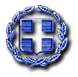                                                                                                                  Θεσσαλονίκη, 15/12/2017  ΕΛΛΗΝΙΚΗ ΔΗΜΟΚΡΑΤΙΑ                                                                      Α.Π: 48827ΥΠΟΥΡΓΕΙΟ ΥΓΕΙΑΣ   ΔΙΟΙΚΗΣΗ 3ης ΥΓΕΙΟΝΟΜΙΚΗΣ ΠΕΡΙΦΕΡΕΙΑΣ (ΜΑΚΕΔΟΝΙΑΣ)ΔΙΕΥΘΥΝΣΗ ΟΡΓΑΝΩΣΗΣ ΚΑΙ ΟΙΚΟΝΟΜΙΚΗΣ ΥΠΟΣΤΗΡΙΞΗΣΤΜΗΜΑ ΠΡΟΜΗΘΕΙΩΝΠληροφορίες: Μαβίδου ΦωτεινήΤηλέφωνο: 2313 320587ΠΡΟΣΚΛΗΣΗ ΕΝΔΙΑΦΕΡΟΝΤΟΣΗ Διοίκηση της 3ης Υγειονομικής Περιφέρειας (Μακεδονίας) σύμφωνα με την υπ.αριθμ. 1222/11.12.2017 (ΑΔΑ 7Μ4ΥΟΡΕΠ-ΞΥΣ) Απόφαση του Διοικητή της 3ης ΥΠΕ  και προκειμένου να προχωρήσει στην προμήθεια αναλώσιμων υλικών εκτυπωτικών μηχανών, σύμφωνα με τον συνημμένο πίνακα του Παραρτήματος Α΄, για κάλυψη των αναγκών τριμήνου των Φορέων Πρωτοβάθμιας Φροντίδας Υγείας αρμοδιότητας της 3ης Υ.ΠΕ. Μακεδονίας, με τη διαδικασία της διαπραγμάτευσης, προϋπολογισμού δαπάνης 27.552,80 € με Φ.Π.Α., προσκαλεί όσους δραστηριοποιούνται στον χώρο και ενδιαφέρονται να καταθέσουν προσφορά στην Διοίκηση της 3ης Υ.ΠΕ. (Μακεδονίας), Αριστοτέλους 16, Τ.Κ. 546 23, Θεσσαλονίκη.Η πληρωμή των προμηθευτών θα γίνει σύμφωνα με τις αρίθμ. πρωτ. 1546/16-1-2017 (ΑΔΑ: ΩΕΟΠΟΡΕΠ-ΨΤΔ) & 1548/16-1-2017 (ΑΔΑ: ΩΨΔΦΟΡΕΠ-551) αναλήψεις υποχρέωσης και δεσμεύσεις πίστωσης.Οι προσφορές θα συνοδεύονται από την επισυναπτόμενη Υπεύθυνη δήλωση της παρ.4 του άρθρου 8 του Ν.1599/1986 (Παράρτημα Β΄), υπογεγραμμένη από τον εκπρόσωπο του οικονομικού φορέα. Σύμφωνα με τις διατάξεις του Ν.4412/2016 όπως αυτός τροποποιήθηκε με τις διατάξεις της παραγράφου 13 του άρθρου 107 του Ν. 4497/2017 «Ως εκπρόσωπος του οικονομικού φορέα….., νοείται ο νόμιμος εκπρόσωπος αυτού, όπως προκύπτει από το ισχύον καταστατικό ή το πρακτικό εκπροσώπησής του κατά το χρόνο υποβολής της προσφοράς ή αίτησης συμμετοχής ή το αρμοδίως εξουσιοδοτημένο φυσικό πρόσωπο να εκπροσωπεί τον οικονομικό φορέα για διαδικασίες σύναψης συμβάσεων ή για συγκεκριμένη διαδικασία σύναψης σύμβασης».Γλώσσα: Ελληνική Ημερομηνία λήξης υποβολής προσφορών  28-12-2017 και ώρα 14:00 π.μ. στο Τμήμα  Προμηθειών  της Διοίκησης της 3ης Υγειονομικής Περιφέρειας (Μακεδονίας)) ή έντυπα (Αριστοτέλους 16, Τ.Κ. 546 23, Θεσσαλονίκη ή ηλεκτρονικά στο email: fmavidou@3ype.gr.Πληροφορίες θα δίνονται καθημερινά από   έως  από το Τμήμα Προμηθειών της Διοίκησης της 3ης Υγειονομικής Περιφέρειας (Μακεδονίας),  οδός Αριστοτέλους 16, Τ.Κ. 546 23, Θεσσαλονίκη    2313320587.                                                                                                    Ο Διοικητής της 3ης ΥΠΕ Μακεδονίας                                                                                  Γιώργος Κ. ΚίρκοςΠΑΡΑΡΤΗΜΑ Α΄. ΕΙΔΗ ΑΝΑΛΩΣΙΜΩΝ ΥΛΙΚΩΝ ΕΚΤΥΠΩΤΙΚΩΝ ΜΗΧΑΝΩΝ ΠΡΟΣ ΠΡΟΜΗΘΕΙΑΟι παραγγελίες των υλικών θα γίνονται από τα υπερκέντρα συντονισμού ήτοι (πρώην) Μ.Υ. ΠΥΛΗΣ ΑΞΙΟΥ, Μ.Υ. ΚΟΖΑΝΗΣ & Μ.Υ. ΒΕΡΟΙΑΣ, ενώ οι παραδόσεις θα γίνονται στους αποθηκευτικούς χώρους των κέντρων συντονισμού οικονομικής και διοικητικής διαχείρισης, (εκτός αν λόγω ιδιαιτερότητας π.χ. όγκος ή βάρος υλικού, ορίζεται διαφορετικά στην παραγγελία), όπως φαίνονται στον συνημμένο πίνακα:ΚΑΘΕ ΠΑΡΑΔΟΣΗ ΥΛΙΚΟΥ ΘΑ ΣΥΝΟΔΕΥΕΤΑΙ ΑΠΟ ΤΙΜΟΛΟΓΙΟ ΠΩΛΗΣΗΣ – ΔΕΛΤΙΟ ΑΠΟΣΤΟΛΗΣ (ΧΩΡΙΣΤΟ ΓΙΑ ΤΑ ΚΕΝΤΡΑ ΥΓΕΙΑΣ ΚΑΙ ΧΩΡΙΣΤΟ ΓΙΑ ΤΙΣ (πρώην) ΜΟΝΑΔΕΣ ΥΓΕΙΑΣ ΑΝΑΛΟΓΑ ΜΕ ΤΙΣ ΑΝΤΙΣΤΟΙΧΕΣ ΔΕΣΜΕΥΣΕΙΣ ΠΙΣΤΩΣΗΣ) ΠΟΥ ΘΑ ΚΑΤΑΤΙΘΕΝΤΑΙ ΣΤΟ ΑΝΤΙΣΤΟΙΧΟ ΚΕΝΤΡΟ ΣΥΝΤΟΝΙΣΜΟΥ. ΠΑΡΑΡΤΗΜΑ Β΄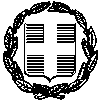 ΥΠΕΥΘΥΝΗ ΔΗΛΩΣΗ (άρθρο 8 Ν.1599/1986)Η ακρίβεια των στοιχείων που υποβάλλονται με αυτή τη δήλωση μπορεί να ελεγχθεί με βάση το αρχείο άλλων υπηρεσιών (άρθρο 8 παρ. 4 Ν. 1599/1986) Ημερομηνία: 	Ο/Η Δηλ………	(Υπογραφή)(1) Αναγράφεται από τον ενδιαφερόμενο πολίτη ή Αρχή ή η Υπηρεσία του δημόσιου τομέα, που απευθύνεται η αίτηση.(2) Αναγράφεται ολογράφως. (3) «Όποιος εν γνώσει του δηλώνει ψευδή γεγονότα ή αρνείται ή αποκρύπτει τα αληθινά με έγγραφη υπεύθυνη δήλωση του άρθρου 8 τιμωρείται με φυλάκιση τουλάχιστον τριών μηνών. Εάν ο υπαίτιος αυτών των πράξεων σκόπευε να προσπορίσει στον εαυτόν του ή σε άλλον περιουσιακό όφελος βλάπτοντας τρίτον ή σκόπευε να βλάψει άλλον, τιμωρείται με κάθειρξη μέχρι 10 ετών.(4) Σε περίπτωση ανεπάρκειας χώρου η δήλωση συνεχίζεται στην πίσω όψη της και υπογράφεται από τον δηλούντα ή την δηλούσα. ΜΗΧΑΝΗΜΑΤΑ ΓΙΑ ΤΑ ΟΠΟΙΑ ΑΠΑΙΤΟΥΝΤΑΙ ΣΥΜΒΑΤΑ ΑΝΑΛΩΣΙΜΑΜΗΧΑΝΗΜΑΤΑ ΓΙΑ ΤΑ ΟΠΟΙΑ ΑΠΑΙΤΟΥΝΤΑΙ ΣΥΜΒΑΤΑ ΑΝΑΛΩΣΙΜΑΜΗΧΑΝΗΜΑΤΑ ΓΙΑ ΤΑ ΟΠΟΙΑ ΑΠΑΙΤΟΥΝΤΑΙ ΣΥΜΒΑΤΑ ΑΝΑΛΩΣΙΜΑΜΗΧΑΝΗΜΑΤΑ ΓΙΑ ΤΑ ΟΠΟΙΑ ΑΠΑΙΤΟΥΝΤΑΙ ΣΥΜΒΑΤΑ ΑΝΑΛΩΣΙΜΑΜΗΧΑΝΗΜΑΤΑ ΓΙΑ ΤΑ ΟΠΟΙΑ ΑΠΑΙΤΟΥΝΤΑΙ ΣΥΜΒΑΤΑ ΑΝΑΛΩΣΙΜΑΜΗΧΑΝΗΜΑΤΑ ΓΙΑ ΤΑ ΟΠΟΙΑ ΑΠΑΙΤΟΥΝΤΑΙ ΣΥΜΒΑΤΑ ΑΝΑΛΩΣΙΜΑΜΗΧΑΝΗΜΑΤΑ ΓΙΑ ΤΑ ΟΠΟΙΑ ΑΠΑΙΤΟΥΝΤΑΙ ΣΥΜΒΑΤΑ ΑΝΑΛΩΣΙΜΑΜΗΧΑΝΗΜΑΤΑ ΓΙΑ ΤΑ ΟΠΟΙΑ ΑΠΑΙΤΟΥΝΤΑΙ ΣΥΜΒΑΤΑ ΑΝΑΛΩΣΙΜΑΜΗΧΑΝΗΜΑΤΑ ΓΙΑ ΤΑ ΟΠΟΙΑ ΑΠΑΙΤΟΥΝΤΑΙ ΣΥΜΒΑΤΑ ΑΝΑΛΩΣΙΜΑA/AΜΑΡΚΑΜΑΡΚΑΜΟΝΤΕΛΟΜΟΝΤΕΛΟΕΙΔΟΣ ΜΗΧΑΝΗΜΑΤΟΣΕΙΔΟΣ ΠΡΟΣ ΠΡΟΜΗΘΕΙΑΠΟΣΟΤΗΤΑΠΟΣΟΤΗΤΑ1BROTHERBROTHERHL-1110HL-1110Μονόχρωμος LASER ΕκτυπωτήςToner Cartridge / Γραφίτης222CANONCANONFAX L 100 isensysFAX L 100 isensysΜονόχρωμο LASER FAXToner Cartridge / Γραφίτης333CANONCANONFAX L 290FAX L 290Μονόχρωμο LASER FAXToner Cartridge / Γραφίτης224CANONCANONFAX L 280FAX L 280Μονόχρωμο LASER FAXToner Cartridge / Γραφίτης115CANONCANONFAX L 360FAX L 360Μονόχρωμο LASER FAXToner Cartridge / Γραφίτης11116CANONCANONIP 2700IP 2700Έγχρωμος INKJET ΕκτυπωτήςΜΕΛΑΝΙ                             TRI-COLOR337CANONCANONIP 2700IP 2700Έγχρωμος INKJET ΕκτυπωτήςΜΕΛΑΝΙ                        BLACK338CANONCANONIR 2520 UFRII LTIR 2520 UFRII LTΜονόχρωμο LASER Πολυμηχάνημα DRUM229CANONCANONIR 2520 UFRII LTIR 2520 UFRII LTΜονόχρωμο LASER Πολυμηχάνημα Toner Cartridge / Γραφίτης3310CANONCANONi-SENSYS LBP6670dni-SENSYS LBP6670dnΜονόχρωμος LASER ΕκτυπωτήςToner Cartridge / Γραφίτης3311CITIZEN CITIZEN Swift 240Swift 240Ασπρόμαυρος Εκτυπωτής DOT MATRIXΜΕΛΑΝΟΤΑΙΝΙΑ2212EPSONEPSONACULASER 1200ACULASER 1200Μονόχρωμος LASER ΕκτυπωτήςToner Cartridge / Γραφίτης2213EPSONEPSONACULASER M1200ACULASER M1200Μονόχρωμος LASER ΕκτυπωτήςDRUM2214EPSONEPSONACULASER M1200ACULASER M1200Μονόχρωμος LASER ΕκτυπωτήςToner Cartridge / Γραφίτης212115EPSONEPSONACULASER M2000ACULASER M2000Μονόχρωμος LASER ΕκτυπωτήςToner Cartridge / Γραφίτης2216EPSONEPSONACULASER M2300ACULASER M2300Μονόχρωμος LASER ΕκτυπωτήςDRUM5517EPSONEPSONACULASER M2300ACULASER M2300Μονόχρωμος LASER ΕκτυπωτήςToner Cartridge / Γραφίτης303018EPSONEPSONEPL-6200LEPL-6200LΜονόχρωμος LASER ΕκτυπωτήςDRUM1119EPSONEPSONEPL-6200LEPL-6200LΜονόχρωμος LASER ΕκτυπωτήςToner Cartridge / Γραφίτης1120EPSONEPSONL 110L 110Έγχρωμος INKJET ΕκτυπωτήςΜΕΛΑΝΙ BLACK2221EPSONEPSONL 110L 110Έγχρωμος INKJET ΕκτυπωτήςΜΕΛΑΝΙ CYAN2222EPSONEPSONL 110L 110Έγχρωμος INKJET ΕκτυπωτήςΜΕΛΑΝΙ MAGENTA2223EPSONEPSONL 110L 110Έγχρωμος INKJET ΕκτυπωτήςΜΕΛΑΝΙ YELLOW2224EPSONEPSONLQ-300 +IILQ-300 +IIΑσπρόμαυρος Εκτυπωτής DOT MATRIXΜΕΛΑΝΟΤΑΙΝΙΑ5525EPSONEPSONXP-205 XP-205 Έγχρωμος INKJET εκτυπωτήςΜΕΛΑΝΙ BLACK3326HPHP Deskjet 1050 A Deskjet 1050 AΈγχρωμος Inkjet ΕκτυπωτήςΜΕΛΑΝΙ                           Black101027HPHP Deskjet 3000 Deskjet 3000Έγχρωμος Inkjet ΕκτυπωτήςΜΕΛΑΝΙ                           Black3328HPHP Deskjet 3000 Deskjet 3000Έγχρωμος Inkjet ΕκτυπωτήςΜΕΛΑΝΙ                           Tri-color3329HPHP Deskjet D2560 Deskjet D2560Έγχρωμος INKJET ΕκτυπωτήςΜΕΛΑΝΙ                        BLACK1130HPHP Deskjet D2560 Deskjet D2560Έγχρωμος INKJET ΕκτυπωτήςΜΕΛΑΝΙ                           Tri-color1131HPHP Deskjet D5560 Deskjet D5560Έγχρωμος INKJET ΕκτυπωτήςΜΕΛΑΝΙ                            Black2232HPHP Deskjet D5560 Deskjet D5560Έγχρωμος INKJET ΕκτυπωτήςΜΕΛΑΝΙ   Tri-color2233HPHP DeskJet Ink Advantage 3835 DeskJet Ink Advantage 3835Έγχρωμο Πολυμηχάνημα InkjetΜΕΛΑΝΙ                            Black383834HPHP DeskJet Ink Advantage 3835 DeskJet Ink Advantage 3835Έγχρωμο Πολυμηχάνημα InkjetΜΕΛΑΝΙ   
Tri-color121235HPHP DeskJet Ink Advantage 4535 DeskJet Ink Advantage 4535Έγχρωμο Πολυμηχάνημα InkjetΜΕΛΑΝΙ                            Black454536HPHP DeskJet Ink Advantage 4535 DeskJet Ink Advantage 4535Έγχρωμο Πολυμηχάνημα InkjetΜΕΛΑΝΙ   
Tri-color111137HPHP DeskJet Ink Advantage 5575 DeskJet Ink Advantage 5575Έγχρωμο Πολυμηχάνημα InkjetΜΕΛΑΝΙ                            Black6638HPHP DeskJet Ink Advantage 5575 DeskJet Ink Advantage 5575Έγχρωμο Πολυμηχάνημα InkjetΜΕΛΑΝΙ   
Tri-color3339HPHP LaserJet 1000 LaserJet 1000Μονόχρωμος LASER ΕκτυπωτήςToner Cartridge / Γραφίτης3340HPHP LaserJet 1018 LaserJet 1018Μονόχρωμος LASER ΕκτυπωτήςToner Cartridge / Γραφίτης4441HPHP LASERJET 1020/1010 LASERJET 1020/1010Μονόχρωμος LASER ΕκτυπωτήςToner Cartridge / Γραφίτης353542HPHP LaserJet 1022 LaserJet 1022Μονόχρωμος LASER ΕκτυπωτήςToner Cartridge / Γραφίτης6643HPHP LaserJet 1200 LaserJet 1200Μονόχρωμος LASER ΕκτυπωτήςToner Cartridge / Γραφίτης3344HPHP LaserJet 1320 LaserJet 1320Μονόχρωμος LASER ΕκτυπωτήςToner Cartridge / Γραφίτης141445HPHP LaserJet 4050 LaserJet 4050Μονόχρωμος LASER ΕκτυπωτήςToner Cartridge / Γραφίτης6646HPHP LaserJet 4100n LaserJet 4100nΜονόχρωμος LASER ΕκτυπωτήςToner Cartridge / Γραφίτης1147HPHP LaserJet M1120 LaserJet M1120Μονόχρωμο LASER ΠολυμηχάνημαToner Cartridge / Γραφίτης6648HPHP LaserJet M2727NF LaserJet M2727NFΜονόχρωμο LASER ΠολυμηχάνημαToner Cartridge / Γραφίτης5549HPHP LaserJet P1005 LaserJet P1005Μονόχρωμος LASER ΕκτυπωτήςToner Cartridge / Γραφίτης262650HPHPHP LaserJet P1102HP LaserJet P1102Μονόχρωμος LASER ΕκτυπωτήςToner Cartridge / Γραφίτης818151HPHP LaserJet P1505 LaserJet P1505Μονόχρωμος LASER ΕκτυπωτήςToner Cartridge / Γραφίτης2252HPHP LaserJet P1566 LaserJet P1566Μονόχρωμος LASER ΕκτυπωτήςToner Cartridge / Γραφίτης                      20620653HPHP LaserJet P1606 dn LaserJet P1606 dnΜονόχρωμος LASER ΕκτυπωτήςToner Cartridge / Γραφίτης1154HPHP LaserJet P2015 LaserJet P2015Μονόχρωμος LASER ΕκτυπωτήςToner Cartridge / Γραφίτης2255HPHP LaserJet P2035 LaserJet P2035Μονόχρωμος LASER ΕκτυπωτήςToner Cartridge / Γραφίτης8856HPHP LaserJet P2055d LaserJet P2055dΜονόχρωμος LASER ΕκτυπωτήςToner Cartridge / Γραφίτης191957HPHP LaserJet P2055dn LaserJet P2055dnΜονόχρωμος LASER ΕκτυπωτήςToner Cartridge / Γραφίτης3358HPHP LaserJet Pro 400 LaserJet Pro 400Μονόχρωμος LASER ΕκτυπωτήςToner Cartridge / Γραφίτης1159HPHP LaserJet Pro M12w LaserJet Pro M12wΜονόχρωμος LASER ΕκτυπωτήςToner Cartridge / Γραφίτης101060HPHP LaserJet Pro M102a LaserJet Pro M102aΜονόχρωμος LASER ΕκτυπωτήςToner Cartridge / Γραφίτης1161HPHP LaserJet Pro P1102 LaserJet Pro P1102Μονόχρωμος LASER ΕκτυπωτήςToner Cartridge / Γραφίτης4462HPHP Officejet G85 Officejet G85Μονόχρωμος Inkjet ΕκτυπωτήςΜΕΛΑΝΙ                            Black3363HPHP Officejet Pro 8610 Officejet Pro 8610Έχρωμος Inkjet ΕκτυπωτήςΜΕΛΑΝΙ                            Black2264HPHP Officejet Pro 8610 Officejet Pro 8610Έχρωμος Inkjet ΕκτυπωτήςΜΕΛΑΝΙ                            Yellow2265HPHP Officejet Pro 8610 Officejet Pro 8610Έχρωμος Inkjet ΕκτυπωτήςΜΕΛΑΝΙ                           Cyan2266HPHP Officejet Pro 8610 Officejet Pro 8610Έχρωμος Inkjet ΕκτυπωτήςΜΕΛΑΝΙ                           Magenta2267HPHP PSC 1315 All-in-One PSC 1315 All-in-OneΈγχρωμος INKJET ΕκτυπωτήςΜΕΛΑΝΙ                           Black  3368HPHP PSC 1315 All-in-One PSC 1315 All-in-OneΈγχρωμος INKJET ΕκτυπωτήςΜΕΛΑΝΙ                                Tri-color 3369IBMIBMINFOPRINT 1412/1512INFOPRINT 1412/1512Μονόχρωμος LASER ΕκτυπωτήςToner Cartridge / Γραφίτης3370KONICA MINOLTAKONICA MINOLTABIZ-HUP 185BIZ-HUP 185Μονόχρωμο LASER ΠολυμηχάνημαToner Cartridge / Γραφίτης2271KONICA MINOLTAKONICA MINOLTADI 2510DI 2510Ψηφιακό LASER ασπρόμαυρο ΦωτοαντιγραφικόToner Cartridge / Γραφίτης1172KONICA MINOLTAKONICA MINOLTAPagePro 1350WPagePro 1350WΜονόχρωμος LASER ΕκτυπωτήςDRUM252573KONICA MINOLTAKONICA MINOLTAPagePro 1350WPagePro 1350WΜονόχρωμος LASER ΕκτυπωτήςToner Cartridge / Γραφίτης434374KYOCERAKYOCERAfs1116MFPfs1116MFPΜονόχρωμο LASER ΠολυμηχάνημαToner Cartridge / Γραφίτης3375KYOCERAKYOCERAFS1300D FS1300D Μονόχρωμος LASER ΕκτυπωτήςToner Cartridge / Γραφίτης3376KYOCERAKYOCERAFS1010FS1010Μονόχρωμος LASER ΕκτυπωτήςDRUM2277KYOCERAKYOCERAFS1010FS1010Μονόχρωμος LASER ΕκτυπωτήςToner Cartridge / Γραφίτης3378KYOCERAKYOCERAKM-2560KM-2560Μονόχρωμο LASER ΦωτοαντιγραφικόToner Cartridge / Γραφίτης1179LEXMARKLEXMARKE 120E 120Μονόχρωμος LASER ΕκτυπωτήςToner Cartridge / Γραφίτης3380LEXMARKLEXMARKE 250dE 250dΜονόχρωμος LASER ΕκτυπωτήςToner Cartridge / Γραφίτης4481LEXMARKLEXMARKE 260DNE 260DNΜονόχρωμος LASER ΕκτυπωτήςPhotoconductor KIT DRUM UNIT282882LEXMARKLEXMARKE 260DNE 260DNΜονόχρωμος LASER ΕκτυπωτήςToner Cartridge / Γραφίτης424283LEXMARKLEXMARKE 352dnE 352dnΜονόχρωμος LASER ΕκτυπωτήςToner Cartridge / Γραφίτης1184LEXMARKLEXMARKE 360dnE 360dnΜονόχρωμος LASER ΕκτυπωτήςPhotoconductor KIT DRUM UNIT 3385LEXMARKLEXMARKE 360dnE 360dnΜονόχρωμος LASER ΕκτυπωτήςToner Cartridge / Γραφίτης7786LEXMARKLEXMARKE 460dnE 460dnΜονόχρωμος LASER ΕκτυπωτήςToner Cartridge / Γραφίτης5587LEXMARKLEXMARKMS310dMS310dΜονόχρωμος LASER ΕκτυπωτήςDRUM3388LEXMARKLEXMARKMS310dMS310dΜονόχρωμος LASER ΕκτυπωτήςToner Cartridge / Γραφίτης111189LEXMARKLEXMARKMS310dnMS310dnΜονόχρωμος LASER ΕκτυπωτήςToner Cartridge / Γραφίτης4490LEXMARKLEXMARKMS312dnMS312dnΜονόχρωμος LASER ΕκτυπωτήςToner Cartridge / Γραφίτης2291LEXMARKLEXMARKMS410dnMS410dnΜονόχρωμος LASER ΕκτυπωτήςToner Cartridge / Γραφίτης3392OKIOKIB 411DNB 411DNΜονόχρωμος LASER ΕκτυπωτήςToner Cartridge / Γραφίτης2293OKIOKIB 430B 430Μονόχρωμος LASER ΕκτυπωτήςToner Cartridge / Γραφίτης2294OKIOKIB 4400B 4400Μονόχρωμος LASER ΕκτυπωτήςDRUM2295OKIOKIB 4400B 4400Μονόχρωμος LASER ΕκτυπωτήςToner Cartridge / Γραφίτης1196OKIOKIC5540MFPC5540MFPΈγχρωμο LASER ΠολυμηχάνημαToner BLACK3397OKIOKIC5540MFPC5540MFPΈγχρωμο LASER ΠολυμηχάνημαToner Magenta3398OKIOKIC5540MFPC5540MFPΈγχρωμο LASER ΠολυμηχάνημαToner Yellow3399OKIOKIC5540MFPC5540MFPΈγχρωμο LASER ΠολυμηχάνημαΤoner Cyan33100OKIOKIMICROLINE 320 EliteMICROLINE 320 EliteΑσπρόμαυρος Εκτυπωτής DOT MATRIXΜΕΛΑΝΟΤΑΙΝΙΑ33101OKIOKIMICROLINE 3320MICROLINE 3320Ασπρόμαυρος Εκτυπωτής DOT MATRIXΜΕΛΑΝΟΤΑΙΝΙΑ33102OKIOKIMICROLINE 5590MICROLINE 5590Ασπρόμαυρος Εκτυπωτής DOT MATRIXΜΕΛΑΝΟΤΑΙΝΙΑ1010103OKIOKIMICROLINE 590 ELITEMICROLINE 590 ELITEΑσπρόμαυρος Εκτυπωτής DOT MATRIXΜΕΛΑΝΟΤΑΙΝΙΑ22104PANASONICPANASONICKXFL 511KXFL 511Μονόχρωμο LASER FAXDRUM22105PANASONICPANASONICKXFL 511KXFL 511 Μονόχρωμο LASER FAXToner Cartridge / Γραφίτης33106PANASONICPANASONICKX-FLM 651KX-FLM 651Μονόχρωμο LASER FAXDRUM11107PANASONICPANASONICKX-FP 205 KX-FP 205 Ασπρόμαυρο FAX DOT MATRIXΜΕΛΑΝΟΤΑΙΝΙΑ22108PANASONICPANASONICKX-MB2025 GRKX-MB2025 GRΜονόχρωμο LASER ΠολυμηχάνημαToner Cartridge / Γραφίτης33109PANASONICPANASONICKX-MB2575 EUKX-MB2575 EUΜονόχρωμο LASER ΠολυμηχάνημαToner Cartridge / Γραφίτης22110RICOHRICOHAFICIO MP 4000ΒAFICIO MP 4000ΒΑσπρόμαυρο φωτοτυπικό μηχάνημαToner Cartridge / Γραφίτης 11111RICOHRICOHAFICIO 2045AFICIO 2045Ασπρόμαυρο φωτοτυπικό μηχάνημαToner Cartridge / Γραφίτης 11112RICOHRICOHSP 112SP 112Μονόχρωμος LASER ΕκτυπωτήςToner Cartridge / Γραφίτης11113SAMSUNGSAMSUNGSCX4521FSCX4521FΜονόχρωμος LASER ΠολυμηχάνημαToner Cartridge / Γραφίτης22114SAMSUNGSAMSUNGML-1640ML-1640Μονόχρωμος LASER ΕκτυπωτήςToner Cartridge / Γραφίτης1111115SAMSUNGSAMSUNGML-1665ML-1665Μονόχρωμος LASER ΕκτυπωτήςToner Cartridge / Γραφίτης11116SAMSUNGSAMSUNGML-1670ML-1670Μονόχρωμος LASER ΕκτυπωτήςToner Cartridge / Γραφίτης2525117SAMSUNGSAMSUNGML-1910ML-1910Μονόχρωμος LASER ΕκτυπωτήςToner Cartridge / Γραφίτης22118SAMSUNGSAMSUNGML-2010PML-2010PΜονόχρωμος LASER ΕκτυπωτήςToner Cartridge / Γραφίτης11119SAMSUNGSAMSUNGML-2160ML-2160Μονόχρωμος LASER ΕκτυπωτήςToner Cartridge / Γραφίτης3636120SAMSUNGSAMSUNGML-2160 - 2165ML-2160 - 2165Μονόχρωμος LASER ΕκτυπωτήςToner Cartridge / Γραφίτης3939121SAMSUNGSAMSUNGML-2165ML-2165Μονόχρωμος LASER ΕκτυπωτήςToner Cartridge / Γραφίτης147147122SAMSUNGSAMSUNGML-2165WML-2165WΜονόχρωμος LASER ΕκτυπωτήςToner Cartridge / Γραφίτης77123SAMSUNGSAMSUNGML-2525ML-2525Μονόχρωμος LASER ΕκτυπωτήςToner Cartridge / Γραφίτης6969124SAMSUNGSAMSUNGML-2540ML-2540Μονόχρωμος LASER ΕκτυπωτήςToner Cartridge / Γραφίτης2020125SAMSUNGSAMSUNGSCX-4623FSCX-4623FΜονόχρωμο LASER ΠολυμηχάνημαToner Cartridge / Γραφίτης11126SAMSUNGSAMSUNGSF-760PSF-760PΜονόχρωμο LASER FAXToner Cartridge / Γραφίτης33127SAMSUNGSAMSUNGXpress M2022Xpress M2022Μονόχρωμος LASER ΕκτυπωτήςToner Cartridge / Γραφίτης2020128SAMSUNGSAMSUNGXpress M2026Xpress M2026Μονόχρωμος LASER ΕκτυπωτήςToner Cartridge / Γραφίτης55129SAMSUNGSAMSUNGXpress M2825NDXpress M2825NDΜονόχρωμος LASER ΕκτυπωτήςDRUM22130SAMSUNGSAMSUNGXpress M2825NDXpress M2825NDΜονόχρωμος LASER ΕκτυπωτήςToner Cartridge / Γραφίτης66131SHARPSHARPAR-5520NAR-5520NΨηφιακό ασπρόμαυρο ΦωτοαντιγραφικόToner Cartridge / Γραφίτης11132XEROXXEROXPHASER 4400NPHASER 4400NΜονόχρωμος LASER ΕκτυπωτήςToner Cartridge / Γραφίτης33133XEROXXEROXLF 8145LF 8145Μονόχρωμο LASER FAXToner Cartridge / Γραφίτης & DRUM          44ΜΗΧΑΝΗΜΑΤΑ ΓΙΑ ΤΑ ΟΠΟΙΑ ΑΠΑΙΤΟΥΝΤΑΙ ΓΝΗΣΙΑ ΑΝΑΛΩΣΙΜΑΜΗΧΑΝΗΜΑΤΑ ΓΙΑ ΤΑ ΟΠΟΙΑ ΑΠΑΙΤΟΥΝΤΑΙ ΓΝΗΣΙΑ ΑΝΑΛΩΣΙΜΑΜΗΧΑΝΗΜΑΤΑ ΓΙΑ ΤΑ ΟΠΟΙΑ ΑΠΑΙΤΟΥΝΤΑΙ ΓΝΗΣΙΑ ΑΝΑΛΩΣΙΜΑΜΗΧΑΝΗΜΑΤΑ ΓΙΑ ΤΑ ΟΠΟΙΑ ΑΠΑΙΤΟΥΝΤΑΙ ΓΝΗΣΙΑ ΑΝΑΛΩΣΙΜΑΜΗΧΑΝΗΜΑΤΑ ΓΙΑ ΤΑ ΟΠΟΙΑ ΑΠΑΙΤΟΥΝΤΑΙ ΓΝΗΣΙΑ ΑΝΑΛΩΣΙΜΑΜΗΧΑΝΗΜΑΤΑ ΓΙΑ ΤΑ ΟΠΟΙΑ ΑΠΑΙΤΟΥΝΤΑΙ ΓΝΗΣΙΑ ΑΝΑΛΩΣΙΜΑΜΗΧΑΝΗΜΑΤΑ ΓΙΑ ΤΑ ΟΠΟΙΑ ΑΠΑΙΤΟΥΝΤΑΙ ΓΝΗΣΙΑ ΑΝΑΛΩΣΙΜΑΜΗΧΑΝΗΜΑΤΑ ΓΙΑ ΤΑ ΟΠΟΙΑ ΑΠΑΙΤΟΥΝΤΑΙ ΓΝΗΣΙΑ ΑΝΑΛΩΣΙΜΑΜΗΧΑΝΗΜΑΤΑ ΓΙΑ ΤΑ ΟΠΟΙΑ ΑΠΑΙΤΟΥΝΤΑΙ ΓΝΗΣΙΑ ΑΝΑΛΩΣΙΜΑOKIΕΙΔΟΣ ΜΗΧΑΝΗΜΑΤΟΣΕΙΔΟΣ ΠΡΟΣ ΠΡΟΜΗΘΕΙΑΠΟΣΟΤΗΤΕΣ A/AΜΑΡΚΑΜΟΝΤΕΛΟΜΟΝΤΕΛΟΕΙΔΟΣ ΜΗΧΑΝΗΜΑΤΟΣΕΙΔΟΣ ΜΗΧΑΝΗΜΑΤΟΣΕΙΔΟΣ ΠΡΟΣ ΠΡΟΜΗΘΕΙΑΕΙΔΟΣ ΠΡΟΣ ΠΡΟΜΗΘΕΙΑΠΟΣΟΤΗΤΑΠΟΣΟΤΗΤΑΠΟΣΟΤΗΤΑ134OKI B432dn B432dnΜονόχρωμος LASER ΕκτυπωτήςΜονόχρωμος LASER ΕκτυπωτήςDRUM (25.000 ΣΕΛΙΔΕΣ)DRUM (25.000 ΣΕΛΙΔΕΣ)2135OKI B432dn B432dnΜονόχρωμος LASER ΕκτυπωτήςΜονόχρωμος LASER ΕκτυπωτήςToner Cartridge (12.000 ΣΕΛΙΔΕΣ)Toner Cartridge (12.000 ΣΕΛΙΔΕΣ)50136OKIMB451DNMB451DNΜονόχρωμο LASER ΠολυμηχάνημαΜονόχρωμο LASER ΠολυμηχάνημαToner Cartridge (2.500 ΣΕΛΙΔΕΣ)Toner Cartridge (2.500 ΣΕΛΙΔΕΣ)7137OKIMB562DNWMB562DNWΜονόχρωμο LASER ΠολυμηχάνημαΜονόχρωμο LASER ΠολυμηχάνημαToner Cartridge (12.000 ΣΕΛΙΔΕΣ)Toner Cartridge (12.000 ΣΕΛΙΔΕΣ)36138OKIML-3321ML-3321Εκτυπωτής DOT MATRIXΕκτυπωτής DOT MATRIXΜΕΛΑΝΟΤΑΙΝΙΑΜΕΛΑΝΟΤΑΙΝΙΑ3Περιφ.ΕνότηταΦορείς Πρωτοβάθμιας Φροντίδας ΥγείαςΚέντρο Αναφοράς ΔιαχείρισηςΘεσσαλονίκηςΠύλης Αξιού, Θεσσαλονίκης, ΚΑΠ ΔΕΗ-ΠΕΚΑ Θεσσαλονίκης, Κέντρο Παιδοψυχικής Υγιεινής ΘεσσαλονίκηςΠύλης ΑξιούΝεάπολης, Λαγκαδά, ΚουφαλίωνΝεάποληςΕυόσμου, Διαβατών, ΧαλάστραςΔιαβατώνΠέλλαςΈδεσσας, Αριδαίας, Σκύδρας, ΆρνισσαςΈδεσσαςΓιαννιτσών, Κρύας ΒρύσηςΓιαννιτσώνΗμαθίαςΒέροιας, Νάουσας, ΑλεξάνδρειαςΒέροιαςΠεριφ.ΕνότηταΦορείς Πρωτοβάθμιας Φροντίδας ΥγείαςΚέντρο Αναφοράς ΔιαχείρισηςΠιερίαςΚατερίνης, Αιγινίου, ΛιτοχώρουΚατερίνηςΚοζάνηςΚοζάνης- ΚΑΠ ΔΕΗ-ΠΕΚΑ Κοζάνης, Σερβίων, Σιάτιστας, Τσοτυλίου, Πτολεμαΐδας-ΚΑΠ ΔΕΗ-ΠΕΚΑ ΠτολεμαΐδαςΚοζάνηςΓρεβενώνΓρεβενών, ΔεσκάτηςΓρεβενώνΚαστοριάςΚαστοριάς, Άργους ΟρεστικούΚαστοριάςΦλώριναςΦλώρινας, ΑμυνταίουΦλώριναςΠΡΟΣ(1):Ο – Η Όνομα:Επώνυμο:Επώνυμο:Επώνυμο:Όνομα και Επώνυμο 
Πατέρα: Όνομα και Επώνυμο 
Πατέρα: Όνομα και Επώνυμο 
Πατέρα: Όνομα και Επώνυμο 
Πατέρα: Όνομα και Επώνυμο 
Μητέρας:Όνομα και Επώνυμο 
Μητέρας:Όνομα και Επώνυμο 
Μητέρας:Όνομα και Επώνυμο 
Μητέρας:Ημερομηνία γέννησης(2): Ημερομηνία γέννησης(2): Ημερομηνία γέννησης(2): Ημερομηνία γέννησης(2): Τόπος Γέννησης:Τόπος Γέννησης:Τόπος Γέννησης:Τόπος Γέννησης:Αριθμός Δελτίου 
Ταυτότητας:Αριθμός Δελτίου 
Ταυτότητας:Αριθμός Δελτίου 
Ταυτότητας:Αριθμός Δελτίου 
Ταυτότητας:Τηλ:Τηλ:Τόπος Κατοικίας:Τόπος Κατοικίας:ΟδόςΑριθ:Αριθ:ΤΚ:Αρ. Τηλεομοιότυπου (Fax):Αρ. Τηλεομοιότυπου (Fax):Αρ. Τηλεομοιότυπου (Fax):Δ/νση Ηλεκτρ. Ταχυδρομείου (Εmail):Δ/νση Ηλεκτρ. Ταχυδρομείου (Εmail):Δ/νση Ηλεκτρ. Ταχυδρομείου (Εmail):Με ατομική μου ευθύνη και γνωρίζοντας τις κυρώσεις (3), που προβλέπονται από τις διατάξεις της παρ. 6 του άρθρου 22 του Ν. 1599/1986, δηλώνω ότι μέχρι την ημέρα υποβολής – αποστολής της προσφοράς μου:Με ατομική μου ευθύνη και γνωρίζοντας τις κυρώσεις (3), που προβλέπονται από τις διατάξεις της παρ. 6 του άρθρου 22 του Ν. 1599/1986, δηλώνω ότι μέχρι την ημέρα υποβολής – αποστολής της προσφοράς μου:Με ατομική μου ευθύνη και γνωρίζοντας τις κυρώσεις (3), που προβλέπονται από τις διατάξεις της παρ. 6 του άρθρου 22 του Ν. 1599/1986, δηλώνω ότι μέχρι την ημέρα υποβολής – αποστολής της προσφοράς μου:Με ατομική μου ευθύνη και γνωρίζοντας τις κυρώσεις (3), που προβλέπονται από τις διατάξεις της παρ. 6 του άρθρου 22 του Ν. 1599/1986, δηλώνω ότι μέχρι την ημέρα υποβολής – αποστολής της προσφοράς μου:Με ατομική μου ευθύνη και γνωρίζοντας τις κυρώσεις (3), που προβλέπονται από τις διατάξεις της παρ. 6 του άρθρου 22 του Ν. 1599/1986, δηλώνω ότι μέχρι την ημέρα υποβολής – αποστολής της προσφοράς μου:Με ατομική μου ευθύνη και γνωρίζοντας τις κυρώσεις (3), που προβλέπονται από τις διατάξεις της παρ. 6 του άρθρου 22 του Ν. 1599/1986, δηλώνω ότι μέχρι την ημέρα υποβολής – αποστολής της προσφοράς μου:Με ατομική μου ευθύνη και γνωρίζοντας τις κυρώσεις (3), που προβλέπονται από τις διατάξεις της παρ. 6 του άρθρου 22 του Ν. 1599/1986, δηλώνω ότι μέχρι την ημέρα υποβολής – αποστολής της προσφοράς μου:Με ατομική μου ευθύνη και γνωρίζοντας τις κυρώσεις (3), που προβλέπονται από τις διατάξεις της παρ. 6 του άρθρου 22 του Ν. 1599/1986, δηλώνω ότι μέχρι την ημέρα υποβολής – αποστολής της προσφοράς μου:Με ατομική μου ευθύνη και γνωρίζοντας τις κυρώσεις (3), που προβλέπονται από τις διατάξεις της παρ. 6 του άρθρου 22 του Ν. 1599/1986, δηλώνω ότι μέχρι την ημέρα υποβολής – αποστολής της προσφοράς μου:Με ατομική μου ευθύνη και γνωρίζοντας τις κυρώσεις (3), που προβλέπονται από τις διατάξεις της παρ. 6 του άρθρου 22 του Ν. 1599/1986, δηλώνω ότι μέχρι την ημέρα υποβολής – αποστολής της προσφοράς μου:Με ατομική μου ευθύνη και γνωρίζοντας τις κυρώσεις (3), που προβλέπονται από τις διατάξεις της παρ. 6 του άρθρου 22 του Ν. 1599/1986, δηλώνω ότι μέχρι την ημέρα υποβολής – αποστολής της προσφοράς μου:Με ατομική μου ευθύνη και γνωρίζοντας τις κυρώσεις (3), που προβλέπονται από τις διατάξεις της παρ. 6 του άρθρου 22 του Ν. 1599/1986, δηλώνω ότι μέχρι την ημέρα υποβολής – αποστολής της προσφοράς μου:Με ατομική μου ευθύνη και γνωρίζοντας τις κυρώσεις (3), που προβλέπονται από τις διατάξεις της παρ. 6 του άρθρου 22 του Ν. 1599/1986, δηλώνω ότι μέχρι την ημέρα υποβολής – αποστολής της προσφοράς μου:Με ατομική μου ευθύνη και γνωρίζοντας τις κυρώσεις (3), που προβλέπονται από τις διατάξεις της παρ. 6 του άρθρου 22 του Ν. 1599/1986, δηλώνω ότι μέχρι την ημέρα υποβολής – αποστολής της προσφοράς μου:Με ατομική μου ευθύνη και γνωρίζοντας τις κυρώσεις (3), που προβλέπονται από τις διατάξεις της παρ. 6 του άρθρου 22 του Ν. 1599/1986, δηλώνω ότι μέχρι την ημέρα υποβολής – αποστολής της προσφοράς μου:1)  Έλαβα γνώση και αποδέχομαι πλήρως και ανεπιφυλάκτως όλους τους όρους της υπ.αριθμ….. ……..πρόσκλησης ενδιαφέροντος1)  Έλαβα γνώση και αποδέχομαι πλήρως και ανεπιφυλάκτως όλους τους όρους της υπ.αριθμ….. ……..πρόσκλησης ενδιαφέροντος1)  Έλαβα γνώση και αποδέχομαι πλήρως και ανεπιφυλάκτως όλους τους όρους της υπ.αριθμ….. ……..πρόσκλησης ενδιαφέροντος1)  Έλαβα γνώση και αποδέχομαι πλήρως και ανεπιφυλάκτως όλους τους όρους της υπ.αριθμ….. ……..πρόσκλησης ενδιαφέροντος1)  Έλαβα γνώση και αποδέχομαι πλήρως και ανεπιφυλάκτως όλους τους όρους της υπ.αριθμ….. ……..πρόσκλησης ενδιαφέροντος1)  Έλαβα γνώση και αποδέχομαι πλήρως και ανεπιφυλάκτως όλους τους όρους της υπ.αριθμ….. ……..πρόσκλησης ενδιαφέροντος1)  Έλαβα γνώση και αποδέχομαι πλήρως και ανεπιφυλάκτως όλους τους όρους της υπ.αριθμ….. ……..πρόσκλησης ενδιαφέροντος1)  Έλαβα γνώση και αποδέχομαι πλήρως και ανεπιφυλάκτως όλους τους όρους της υπ.αριθμ….. ……..πρόσκλησης ενδιαφέροντος1)  Έλαβα γνώση και αποδέχομαι πλήρως και ανεπιφυλάκτως όλους τους όρους της υπ.αριθμ….. ……..πρόσκλησης ενδιαφέροντος1)  Έλαβα γνώση και αποδέχομαι πλήρως και ανεπιφυλάκτως όλους τους όρους της υπ.αριθμ….. ……..πρόσκλησης ενδιαφέροντος1)  Έλαβα γνώση και αποδέχομαι πλήρως και ανεπιφυλάκτως όλους τους όρους της υπ.αριθμ….. ……..πρόσκλησης ενδιαφέροντος1)  Έλαβα γνώση και αποδέχομαι πλήρως και ανεπιφυλάκτως όλους τους όρους της υπ.αριθμ….. ……..πρόσκλησης ενδιαφέροντος1)  Έλαβα γνώση και αποδέχομαι πλήρως και ανεπιφυλάκτως όλους τους όρους της υπ.αριθμ….. ……..πρόσκλησης ενδιαφέροντος1)  Έλαβα γνώση και αποδέχομαι πλήρως και ανεπιφυλάκτως όλους τους όρους της υπ.αριθμ….. ……..πρόσκλησης ενδιαφέροντος1)  Έλαβα γνώση και αποδέχομαι πλήρως και ανεπιφυλάκτως όλους τους όρους της υπ.αριθμ….. ……..πρόσκλησης ενδιαφέροντος2)  Συμμετέχω στον διαγωνιστική διαδικασία της 3ης ΥΠΕ Μακεδονίας για την ανάθεση ………………………………….2)  Συμμετέχω στον διαγωνιστική διαδικασία της 3ης ΥΠΕ Μακεδονίας για την ανάθεση ………………………………….2)  Συμμετέχω στον διαγωνιστική διαδικασία της 3ης ΥΠΕ Μακεδονίας για την ανάθεση ………………………………….2)  Συμμετέχω στον διαγωνιστική διαδικασία της 3ης ΥΠΕ Μακεδονίας για την ανάθεση ………………………………….2)  Συμμετέχω στον διαγωνιστική διαδικασία της 3ης ΥΠΕ Μακεδονίας για την ανάθεση ………………………………….2)  Συμμετέχω στον διαγωνιστική διαδικασία της 3ης ΥΠΕ Μακεδονίας για την ανάθεση ………………………………….2)  Συμμετέχω στον διαγωνιστική διαδικασία της 3ης ΥΠΕ Μακεδονίας για την ανάθεση ………………………………….2)  Συμμετέχω στον διαγωνιστική διαδικασία της 3ης ΥΠΕ Μακεδονίας για την ανάθεση ………………………………….2)  Συμμετέχω στον διαγωνιστική διαδικασία της 3ης ΥΠΕ Μακεδονίας για την ανάθεση ………………………………….2)  Συμμετέχω στον διαγωνιστική διαδικασία της 3ης ΥΠΕ Μακεδονίας για την ανάθεση ………………………………….2)  Συμμετέχω στον διαγωνιστική διαδικασία της 3ης ΥΠΕ Μακεδονίας για την ανάθεση ………………………………….2)  Συμμετέχω στον διαγωνιστική διαδικασία της 3ης ΥΠΕ Μακεδονίας για την ανάθεση ………………………………….2)  Συμμετέχω στον διαγωνιστική διαδικασία της 3ης ΥΠΕ Μακεδονίας για την ανάθεση ………………………………….2)  Συμμετέχω στον διαγωνιστική διαδικασία της 3ης ΥΠΕ Μακεδονίας για την ανάθεση ………………………………….2)  Συμμετέχω στον διαγωνιστική διαδικασία της 3ης ΥΠΕ Μακεδονίας για την ανάθεση ………………………………….3)  Δεν έχω καταδικασθεί με τελεσίδικη  απόφαση για κάποιο αδίκημα από τα αναφερόμενα στην παρ. 1 του άρθρου 73 του Ν.4412/2016.3)  Δεν έχω καταδικασθεί με τελεσίδικη  απόφαση για κάποιο αδίκημα από τα αναφερόμενα στην παρ. 1 του άρθρου 73 του Ν.4412/2016.3)  Δεν έχω καταδικασθεί με τελεσίδικη  απόφαση για κάποιο αδίκημα από τα αναφερόμενα στην παρ. 1 του άρθρου 73 του Ν.4412/2016.3)  Δεν έχω καταδικασθεί με τελεσίδικη  απόφαση για κάποιο αδίκημα από τα αναφερόμενα στην παρ. 1 του άρθρου 73 του Ν.4412/2016.3)  Δεν έχω καταδικασθεί με τελεσίδικη  απόφαση για κάποιο αδίκημα από τα αναφερόμενα στην παρ. 1 του άρθρου 73 του Ν.4412/2016.3)  Δεν έχω καταδικασθεί με τελεσίδικη  απόφαση για κάποιο αδίκημα από τα αναφερόμενα στην παρ. 1 του άρθρου 73 του Ν.4412/2016.3)  Δεν έχω καταδικασθεί με τελεσίδικη  απόφαση για κάποιο αδίκημα από τα αναφερόμενα στην παρ. 1 του άρθρου 73 του Ν.4412/2016.3)  Δεν έχω καταδικασθεί με τελεσίδικη  απόφαση για κάποιο αδίκημα από τα αναφερόμενα στην παρ. 1 του άρθρου 73 του Ν.4412/2016.3)  Δεν έχω καταδικασθεί με τελεσίδικη  απόφαση για κάποιο αδίκημα από τα αναφερόμενα στην παρ. 1 του άρθρου 73 του Ν.4412/2016.3)  Δεν έχω καταδικασθεί με τελεσίδικη  απόφαση για κάποιο αδίκημα από τα αναφερόμενα στην παρ. 1 του άρθρου 73 του Ν.4412/2016.3)  Δεν έχω καταδικασθεί με τελεσίδικη  απόφαση για κάποιο αδίκημα από τα αναφερόμενα στην παρ. 1 του άρθρου 73 του Ν.4412/2016.3)  Δεν έχω καταδικασθεί με τελεσίδικη  απόφαση για κάποιο αδίκημα από τα αναφερόμενα στην παρ. 1 του άρθρου 73 του Ν.4412/2016.3)  Δεν έχω καταδικασθεί με τελεσίδικη  απόφαση για κάποιο αδίκημα από τα αναφερόμενα στην παρ. 1 του άρθρου 73 του Ν.4412/2016.3)  Δεν έχω καταδικασθεί με τελεσίδικη  απόφαση για κάποιο αδίκημα από τα αναφερόμενα στην παρ. 1 του άρθρου 73 του Ν.4412/2016.3)  Δεν έχω καταδικασθεί με τελεσίδικη  απόφαση για κάποιο αδίκημα από τα αναφερόμενα στην παρ. 1 του άρθρου 73 του Ν.4412/2016.4)  Είμαι φορολογικά και ασφαλιστικά ενήμερος ως προς τις υποχρεώσεις μου, σύμφωνα με την παρ. 2 του άρθρου 73 του Ν.4412/2016.4)  Είμαι φορολογικά και ασφαλιστικά ενήμερος ως προς τις υποχρεώσεις μου, σύμφωνα με την παρ. 2 του άρθρου 73 του Ν.4412/2016.4)  Είμαι φορολογικά και ασφαλιστικά ενήμερος ως προς τις υποχρεώσεις μου, σύμφωνα με την παρ. 2 του άρθρου 73 του Ν.4412/2016.4)  Είμαι φορολογικά και ασφαλιστικά ενήμερος ως προς τις υποχρεώσεις μου, σύμφωνα με την παρ. 2 του άρθρου 73 του Ν.4412/2016.4)  Είμαι φορολογικά και ασφαλιστικά ενήμερος ως προς τις υποχρεώσεις μου, σύμφωνα με την παρ. 2 του άρθρου 73 του Ν.4412/2016.4)  Είμαι φορολογικά και ασφαλιστικά ενήμερος ως προς τις υποχρεώσεις μου, σύμφωνα με την παρ. 2 του άρθρου 73 του Ν.4412/2016.4)  Είμαι φορολογικά και ασφαλιστικά ενήμερος ως προς τις υποχρεώσεις μου, σύμφωνα με την παρ. 2 του άρθρου 73 του Ν.4412/2016.4)  Είμαι φορολογικά και ασφαλιστικά ενήμερος ως προς τις υποχρεώσεις μου, σύμφωνα με την παρ. 2 του άρθρου 73 του Ν.4412/2016.4)  Είμαι φορολογικά και ασφαλιστικά ενήμερος ως προς τις υποχρεώσεις μου, σύμφωνα με την παρ. 2 του άρθρου 73 του Ν.4412/2016.4)  Είμαι φορολογικά και ασφαλιστικά ενήμερος ως προς τις υποχρεώσεις μου, σύμφωνα με την παρ. 2 του άρθρου 73 του Ν.4412/2016.4)  Είμαι φορολογικά και ασφαλιστικά ενήμερος ως προς τις υποχρεώσεις μου, σύμφωνα με την παρ. 2 του άρθρου 73 του Ν.4412/2016.4)  Είμαι φορολογικά και ασφαλιστικά ενήμερος ως προς τις υποχρεώσεις μου, σύμφωνα με την παρ. 2 του άρθρου 73 του Ν.4412/2016.4)  Είμαι φορολογικά και ασφαλιστικά ενήμερος ως προς τις υποχρεώσεις μου, σύμφωνα με την παρ. 2 του άρθρου 73 του Ν.4412/2016.4)  Είμαι φορολογικά και ασφαλιστικά ενήμερος ως προς τις υποχρεώσεις μου, σύμφωνα με την παρ. 2 του άρθρου 73 του Ν.4412/2016.4)  Είμαι φορολογικά και ασφαλιστικά ενήμερος ως προς τις υποχρεώσεις μου, σύμφωνα με την παρ. 2 του άρθρου 73 του Ν.4412/2016.5) Δεν τελώ σε κάποια από τις αναφερόμενες περιπτώσεις της παρ. 4 του άρθρου 73 του Ν.4412/2016 ή ανάλογες καταστάσεις,5) Δεν τελώ σε κάποια από τις αναφερόμενες περιπτώσεις της παρ. 4 του άρθρου 73 του Ν.4412/2016 ή ανάλογες καταστάσεις,5) Δεν τελώ σε κάποια από τις αναφερόμενες περιπτώσεις της παρ. 4 του άρθρου 73 του Ν.4412/2016 ή ανάλογες καταστάσεις,5) Δεν τελώ σε κάποια από τις αναφερόμενες περιπτώσεις της παρ. 4 του άρθρου 73 του Ν.4412/2016 ή ανάλογες καταστάσεις,5) Δεν τελώ σε κάποια από τις αναφερόμενες περιπτώσεις της παρ. 4 του άρθρου 73 του Ν.4412/2016 ή ανάλογες καταστάσεις,5) Δεν τελώ σε κάποια από τις αναφερόμενες περιπτώσεις της παρ. 4 του άρθρου 73 του Ν.4412/2016 ή ανάλογες καταστάσεις,5) Δεν τελώ σε κάποια από τις αναφερόμενες περιπτώσεις της παρ. 4 του άρθρου 73 του Ν.4412/2016 ή ανάλογες καταστάσεις,5) Δεν τελώ σε κάποια από τις αναφερόμενες περιπτώσεις της παρ. 4 του άρθρου 73 του Ν.4412/2016 ή ανάλογες καταστάσεις,5) Δεν τελώ σε κάποια από τις αναφερόμενες περιπτώσεις της παρ. 4 του άρθρου 73 του Ν.4412/2016 ή ανάλογες καταστάσεις,5) Δεν τελώ σε κάποια από τις αναφερόμενες περιπτώσεις της παρ. 4 του άρθρου 73 του Ν.4412/2016 ή ανάλογες καταστάσεις,5) Δεν τελώ σε κάποια από τις αναφερόμενες περιπτώσεις της παρ. 4 του άρθρου 73 του Ν.4412/2016 ή ανάλογες καταστάσεις,5) Δεν τελώ σε κάποια από τις αναφερόμενες περιπτώσεις της παρ. 4 του άρθρου 73 του Ν.4412/2016 ή ανάλογες καταστάσεις,5) Δεν τελώ σε κάποια από τις αναφερόμενες περιπτώσεις της παρ. 4 του άρθρου 73 του Ν.4412/2016 ή ανάλογες καταστάσεις,5) Δεν τελώ σε κάποια από τις αναφερόμενες περιπτώσεις της παρ. 4 του άρθρου 73 του Ν.4412/2016 ή ανάλογες καταστάσεις,5) Δεν τελώ σε κάποια από τις αναφερόμενες περιπτώσεις της παρ. 4 του άρθρου 73 του Ν.4412/2016 ή ανάλογες καταστάσεις,6)  Δεν υφίστανται νομικοί περιορισμοί στη λειτουργία της επιχείρησης και δεν μου έχει επιβληθεί η ποινή του αποκλεισμού από διαγωνισμούς, με αμετάκλητη Υπουργική απόφαση, η οποία βρίσκεται σε ισχύ.6)  Δεν υφίστανται νομικοί περιορισμοί στη λειτουργία της επιχείρησης και δεν μου έχει επιβληθεί η ποινή του αποκλεισμού από διαγωνισμούς, με αμετάκλητη Υπουργική απόφαση, η οποία βρίσκεται σε ισχύ.6)  Δεν υφίστανται νομικοί περιορισμοί στη λειτουργία της επιχείρησης και δεν μου έχει επιβληθεί η ποινή του αποκλεισμού από διαγωνισμούς, με αμετάκλητη Υπουργική απόφαση, η οποία βρίσκεται σε ισχύ.6)  Δεν υφίστανται νομικοί περιορισμοί στη λειτουργία της επιχείρησης και δεν μου έχει επιβληθεί η ποινή του αποκλεισμού από διαγωνισμούς, με αμετάκλητη Υπουργική απόφαση, η οποία βρίσκεται σε ισχύ.6)  Δεν υφίστανται νομικοί περιορισμοί στη λειτουργία της επιχείρησης και δεν μου έχει επιβληθεί η ποινή του αποκλεισμού από διαγωνισμούς, με αμετάκλητη Υπουργική απόφαση, η οποία βρίσκεται σε ισχύ.6)  Δεν υφίστανται νομικοί περιορισμοί στη λειτουργία της επιχείρησης και δεν μου έχει επιβληθεί η ποινή του αποκλεισμού από διαγωνισμούς, με αμετάκλητη Υπουργική απόφαση, η οποία βρίσκεται σε ισχύ.6)  Δεν υφίστανται νομικοί περιορισμοί στη λειτουργία της επιχείρησης και δεν μου έχει επιβληθεί η ποινή του αποκλεισμού από διαγωνισμούς, με αμετάκλητη Υπουργική απόφαση, η οποία βρίσκεται σε ισχύ.6)  Δεν υφίστανται νομικοί περιορισμοί στη λειτουργία της επιχείρησης και δεν μου έχει επιβληθεί η ποινή του αποκλεισμού από διαγωνισμούς, με αμετάκλητη Υπουργική απόφαση, η οποία βρίσκεται σε ισχύ.6)  Δεν υφίστανται νομικοί περιορισμοί στη λειτουργία της επιχείρησης και δεν μου έχει επιβληθεί η ποινή του αποκλεισμού από διαγωνισμούς, με αμετάκλητη Υπουργική απόφαση, η οποία βρίσκεται σε ισχύ.6)  Δεν υφίστανται νομικοί περιορισμοί στη λειτουργία της επιχείρησης και δεν μου έχει επιβληθεί η ποινή του αποκλεισμού από διαγωνισμούς, με αμετάκλητη Υπουργική απόφαση, η οποία βρίσκεται σε ισχύ.6)  Δεν υφίστανται νομικοί περιορισμοί στη λειτουργία της επιχείρησης και δεν μου έχει επιβληθεί η ποινή του αποκλεισμού από διαγωνισμούς, με αμετάκλητη Υπουργική απόφαση, η οποία βρίσκεται σε ισχύ.6)  Δεν υφίστανται νομικοί περιορισμοί στη λειτουργία της επιχείρησης και δεν μου έχει επιβληθεί η ποινή του αποκλεισμού από διαγωνισμούς, με αμετάκλητη Υπουργική απόφαση, η οποία βρίσκεται σε ισχύ.6)  Δεν υφίστανται νομικοί περιορισμοί στη λειτουργία της επιχείρησης και δεν μου έχει επιβληθεί η ποινή του αποκλεισμού από διαγωνισμούς, με αμετάκλητη Υπουργική απόφαση, η οποία βρίσκεται σε ισχύ.6)  Δεν υφίστανται νομικοί περιορισμοί στη λειτουργία της επιχείρησης και δεν μου έχει επιβληθεί η ποινή του αποκλεισμού από διαγωνισμούς, με αμετάκλητη Υπουργική απόφαση, η οποία βρίσκεται σε ισχύ.6)  Δεν υφίστανται νομικοί περιορισμοί στη λειτουργία της επιχείρησης και δεν μου έχει επιβληθεί η ποινή του αποκλεισμού από διαγωνισμούς, με αμετάκλητη Υπουργική απόφαση, η οποία βρίσκεται σε ισχύ.7)  Είμαι εγγεγραμμένος στο οικείο Επιμελητήριο, σύμφωνα με τα οριζόμενα στην παρ. 2 του άρθρου 75 του Ν.4412/2016.7)  Είμαι εγγεγραμμένος στο οικείο Επιμελητήριο, σύμφωνα με τα οριζόμενα στην παρ. 2 του άρθρου 75 του Ν.4412/2016.7)  Είμαι εγγεγραμμένος στο οικείο Επιμελητήριο, σύμφωνα με τα οριζόμενα στην παρ. 2 του άρθρου 75 του Ν.4412/2016.7)  Είμαι εγγεγραμμένος στο οικείο Επιμελητήριο, σύμφωνα με τα οριζόμενα στην παρ. 2 του άρθρου 75 του Ν.4412/2016.7)  Είμαι εγγεγραμμένος στο οικείο Επιμελητήριο, σύμφωνα με τα οριζόμενα στην παρ. 2 του άρθρου 75 του Ν.4412/2016.7)  Είμαι εγγεγραμμένος στο οικείο Επιμελητήριο, σύμφωνα με τα οριζόμενα στην παρ. 2 του άρθρου 75 του Ν.4412/2016.7)  Είμαι εγγεγραμμένος στο οικείο Επιμελητήριο, σύμφωνα με τα οριζόμενα στην παρ. 2 του άρθρου 75 του Ν.4412/2016.7)  Είμαι εγγεγραμμένος στο οικείο Επιμελητήριο, σύμφωνα με τα οριζόμενα στην παρ. 2 του άρθρου 75 του Ν.4412/2016.7)  Είμαι εγγεγραμμένος στο οικείο Επιμελητήριο, σύμφωνα με τα οριζόμενα στην παρ. 2 του άρθρου 75 του Ν.4412/2016.7)  Είμαι εγγεγραμμένος στο οικείο Επιμελητήριο, σύμφωνα με τα οριζόμενα στην παρ. 2 του άρθρου 75 του Ν.4412/2016.7)  Είμαι εγγεγραμμένος στο οικείο Επιμελητήριο, σύμφωνα με τα οριζόμενα στην παρ. 2 του άρθρου 75 του Ν.4412/2016.7)  Είμαι εγγεγραμμένος στο οικείο Επιμελητήριο, σύμφωνα με τα οριζόμενα στην παρ. 2 του άρθρου 75 του Ν.4412/2016.7)  Είμαι εγγεγραμμένος στο οικείο Επιμελητήριο, σύμφωνα με τα οριζόμενα στην παρ. 2 του άρθρου 75 του Ν.4412/2016.7)  Είμαι εγγεγραμμένος στο οικείο Επιμελητήριο, σύμφωνα με τα οριζόμενα στην παρ. 2 του άρθρου 75 του Ν.4412/2016.7)  Είμαι εγγεγραμμένος στο οικείο Επιμελητήριο, σύμφωνα με τα οριζόμενα στην παρ. 2 του άρθρου 75 του Ν.4412/2016.8)  Πληρώ τα κριτήρια επιλογής, έτσι όπως έχουν καθοριστεί στην πρόσκληση ενδιαφέροντος, σύμφωνα με το άρθρο 75 του Ν.4412/20168)  Πληρώ τα κριτήρια επιλογής, έτσι όπως έχουν καθοριστεί στην πρόσκληση ενδιαφέροντος, σύμφωνα με το άρθρο 75 του Ν.4412/20168)  Πληρώ τα κριτήρια επιλογής, έτσι όπως έχουν καθοριστεί στην πρόσκληση ενδιαφέροντος, σύμφωνα με το άρθρο 75 του Ν.4412/20168)  Πληρώ τα κριτήρια επιλογής, έτσι όπως έχουν καθοριστεί στην πρόσκληση ενδιαφέροντος, σύμφωνα με το άρθρο 75 του Ν.4412/20168)  Πληρώ τα κριτήρια επιλογής, έτσι όπως έχουν καθοριστεί στην πρόσκληση ενδιαφέροντος, σύμφωνα με το άρθρο 75 του Ν.4412/20168)  Πληρώ τα κριτήρια επιλογής, έτσι όπως έχουν καθοριστεί στην πρόσκληση ενδιαφέροντος, σύμφωνα με το άρθρο 75 του Ν.4412/20168)  Πληρώ τα κριτήρια επιλογής, έτσι όπως έχουν καθοριστεί στην πρόσκληση ενδιαφέροντος, σύμφωνα με το άρθρο 75 του Ν.4412/20168)  Πληρώ τα κριτήρια επιλογής, έτσι όπως έχουν καθοριστεί στην πρόσκληση ενδιαφέροντος, σύμφωνα με το άρθρο 75 του Ν.4412/20168)  Πληρώ τα κριτήρια επιλογής, έτσι όπως έχουν καθοριστεί στην πρόσκληση ενδιαφέροντος, σύμφωνα με το άρθρο 75 του Ν.4412/20168)  Πληρώ τα κριτήρια επιλογής, έτσι όπως έχουν καθοριστεί στην πρόσκληση ενδιαφέροντος, σύμφωνα με το άρθρο 75 του Ν.4412/20168)  Πληρώ τα κριτήρια επιλογής, έτσι όπως έχουν καθοριστεί στην πρόσκληση ενδιαφέροντος, σύμφωνα με το άρθρο 75 του Ν.4412/20168)  Πληρώ τα κριτήρια επιλογής, έτσι όπως έχουν καθοριστεί στην πρόσκληση ενδιαφέροντος, σύμφωνα με το άρθρο 75 του Ν.4412/20168)  Πληρώ τα κριτήρια επιλογής, έτσι όπως έχουν καθοριστεί στην πρόσκληση ενδιαφέροντος, σύμφωνα με το άρθρο 75 του Ν.4412/20168)  Πληρώ τα κριτήρια επιλογής, έτσι όπως έχουν καθοριστεί στην πρόσκληση ενδιαφέροντος, σύμφωνα με το άρθρο 75 του Ν.4412/20168)  Πληρώ τα κριτήρια επιλογής, έτσι όπως έχουν καθοριστεί στην πρόσκληση ενδιαφέροντος, σύμφωνα με το άρθρο 75 του Ν.4412/20169)  Αναλαμβάνω την υποχρέωση για την έγκαιρη και προσήκουσα προσκόμιση των δικαιολογητικών του άρθρου 80 του Ν.4412/2016, σύμφωνα με τους όρους και τις προϋποθέσεις του άρθρου 103 του ιδίου Νόμου9)  Αναλαμβάνω την υποχρέωση για την έγκαιρη και προσήκουσα προσκόμιση των δικαιολογητικών του άρθρου 80 του Ν.4412/2016, σύμφωνα με τους όρους και τις προϋποθέσεις του άρθρου 103 του ιδίου Νόμου9)  Αναλαμβάνω την υποχρέωση για την έγκαιρη και προσήκουσα προσκόμιση των δικαιολογητικών του άρθρου 80 του Ν.4412/2016, σύμφωνα με τους όρους και τις προϋποθέσεις του άρθρου 103 του ιδίου Νόμου9)  Αναλαμβάνω την υποχρέωση για την έγκαιρη και προσήκουσα προσκόμιση των δικαιολογητικών του άρθρου 80 του Ν.4412/2016, σύμφωνα με τους όρους και τις προϋποθέσεις του άρθρου 103 του ιδίου Νόμου9)  Αναλαμβάνω την υποχρέωση για την έγκαιρη και προσήκουσα προσκόμιση των δικαιολογητικών του άρθρου 80 του Ν.4412/2016, σύμφωνα με τους όρους και τις προϋποθέσεις του άρθρου 103 του ιδίου Νόμου9)  Αναλαμβάνω την υποχρέωση για την έγκαιρη και προσήκουσα προσκόμιση των δικαιολογητικών του άρθρου 80 του Ν.4412/2016, σύμφωνα με τους όρους και τις προϋποθέσεις του άρθρου 103 του ιδίου Νόμου9)  Αναλαμβάνω την υποχρέωση για την έγκαιρη και προσήκουσα προσκόμιση των δικαιολογητικών του άρθρου 80 του Ν.4412/2016, σύμφωνα με τους όρους και τις προϋποθέσεις του άρθρου 103 του ιδίου Νόμου9)  Αναλαμβάνω την υποχρέωση για την έγκαιρη και προσήκουσα προσκόμιση των δικαιολογητικών του άρθρου 80 του Ν.4412/2016, σύμφωνα με τους όρους και τις προϋποθέσεις του άρθρου 103 του ιδίου Νόμου9)  Αναλαμβάνω την υποχρέωση για την έγκαιρη και προσήκουσα προσκόμιση των δικαιολογητικών του άρθρου 80 του Ν.4412/2016, σύμφωνα με τους όρους και τις προϋποθέσεις του άρθρου 103 του ιδίου Νόμου9)  Αναλαμβάνω την υποχρέωση για την έγκαιρη και προσήκουσα προσκόμιση των δικαιολογητικών του άρθρου 80 του Ν.4412/2016, σύμφωνα με τους όρους και τις προϋποθέσεις του άρθρου 103 του ιδίου Νόμου9)  Αναλαμβάνω την υποχρέωση για την έγκαιρη και προσήκουσα προσκόμιση των δικαιολογητικών του άρθρου 80 του Ν.4412/2016, σύμφωνα με τους όρους και τις προϋποθέσεις του άρθρου 103 του ιδίου Νόμου9)  Αναλαμβάνω την υποχρέωση για την έγκαιρη και προσήκουσα προσκόμιση των δικαιολογητικών του άρθρου 80 του Ν.4412/2016, σύμφωνα με τους όρους και τις προϋποθέσεις του άρθρου 103 του ιδίου Νόμου9)  Αναλαμβάνω την υποχρέωση για την έγκαιρη και προσήκουσα προσκόμιση των δικαιολογητικών του άρθρου 80 του Ν.4412/2016, σύμφωνα με τους όρους και τις προϋποθέσεις του άρθρου 103 του ιδίου Νόμου9)  Αναλαμβάνω την υποχρέωση για την έγκαιρη και προσήκουσα προσκόμιση των δικαιολογητικών του άρθρου 80 του Ν.4412/2016, σύμφωνα με τους όρους και τις προϋποθέσεις του άρθρου 103 του ιδίου Νόμου9)  Αναλαμβάνω την υποχρέωση για την έγκαιρη και προσήκουσα προσκόμιση των δικαιολογητικών του άρθρου 80 του Ν.4412/2016, σύμφωνα με τους όρους και τις προϋποθέσεις του άρθρου 103 του ιδίου Νόμου